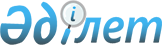 Екібастұз қаласы әкімінің 2015 жылғы 10 сәуірдегі "Екібастұз - Бесқауға және Екібастұз - Майқайың автомобиль жолдарындағы табиғи сипаттағы төтенше жағдайды жариялау туралы" № 4 шешімінің күші жойылды деп тану туралыПавлодар облысы Екібастұз қаласы әкімінің 2015 жылғы 05 тамыздағы № 6 шешімі.      Қазақстан Республикасының 2001 жылғы 23 қаңтардағы "Қазақстан Республикасындағы жергілікті мемлекеттік басқару және өзін-өзі басқару туралы" Заңының 33-бабына, Қазақстан Республикасының 1998 жылғы 24 наурыздағы "Нормативтік құқықтық актілер туралы" Заңының 40-бабына сәйкес және Қазақстан Республикасының қолданыстағы заңнамаларымен сәйкестікке келтіру мақсатында, ШЕШІМ қабылдаймын:

      1.  Екібастұз қаласы әкімінің 2015 жылғы 10 сәуірдегі "Екібастұз - Бесқауға және Екібастұз - Майқайың автомобиль жолдарындағы табиғи сипаттағы төтенше жағдайды жариялау туралы" № 4 (Павлодар облысының Әділет департаментінде № 4442 болып тіркелген, 2015 жылғы 30 сәуірдегі № 17 "Отарқа" және № 17"Голос Экибастуза" газеттерінде жарияланған) шешімінің күші жойылды деп танылсын.

      2.  Осы шешімінің орындалуын бақылау Екібастұз қаласы әкімі аппаратының басшысы М.Д. Адасбаеваға жүктелсін.


					© 2012. Қазақстан Республикасы Әділет министрлігінің «Қазақстан Республикасының Заңнама және құқықтық ақпарат институты» ШЖҚ РМК
				
      Екібастұз қаласының әкімі

А. Вербняк
